                                                                PRIJAVNICA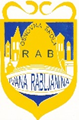 za odabir učenika za Erasmus+ projekt, mobilnost u Tursku„Be True, Do Not Bully“Podaci o roditelju / skrbniku :Roditelj /skrbnik suglasan je s prijavom                                          Učenik/ica podnositelj prijave:učenika/učenice:________________________________                                         _________________________Potpis roditelja/skrbnika                                                                                                                           Potpis učenika/iceSva polja obavezno je popuniti.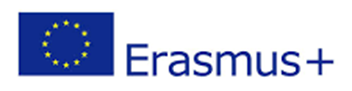 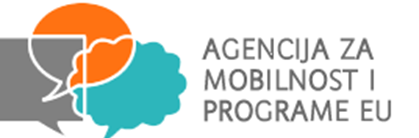 Ime i prezimeRazred Šifra učenika (vlastiti izbor)Datum rođenjaOIBe-mail adresa Kontakt telefon Ocjene  Razred u 2021./22.Opći uspjehEngleski jezikVladanje (opisno)Ime i prezime OIBKontakt telefone-mail adresa za kontakt